Link to Hopscotch Curriculum PDF Downloadhttp://hopscotch-curriculum-files.s3.amazonaws.com/Hopscotch%20Curriculum%202015.pdf84 pages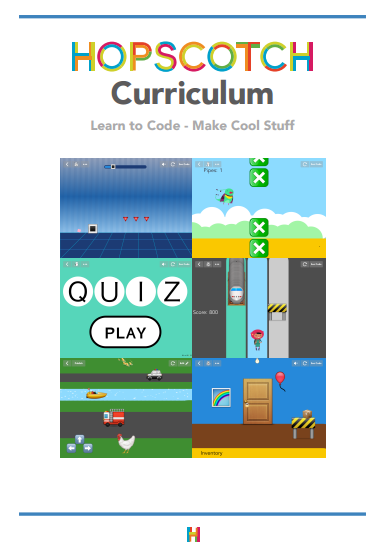 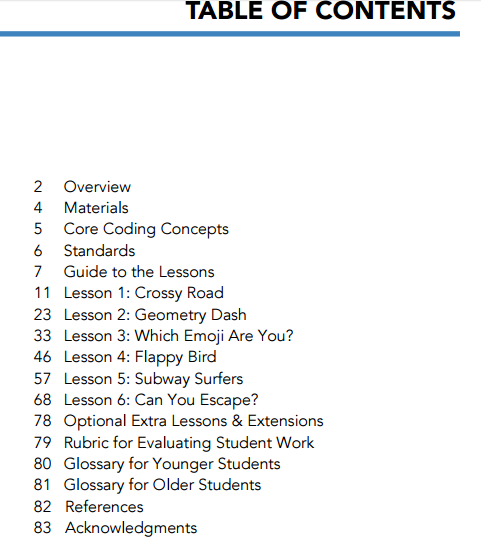 